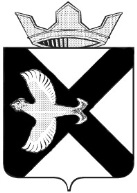 Боровская  поселковая  ДумаР Е Ш Е Н И Е_30  июня   2014 г.							                      № 510п.БоровскийТюменского муниципального районаВ соответствии с  Бюджетным кодексом, положением «О бюджетном процессе в муниципальном образовании поселок Боровский», на основании ст.35 Федерального Закона 131-ФЗ «Об общих принципах организации местного самоуправления в Российской Федерации»  Боровская   поселковая Дума, Р Е Ш И Л А:Внести изменения и дополнения в решение Боровской поселковой Думы от 27.11.2013 №417 «О бюджете муниципального образования поселок Боровский на 2014 год и на плановый период 2015 и 2016 годов»:Пункт 1.1 Статьи 1 изложить в следующей редакции: «1.1. Общий объем доходов бюджета муниципального образования   поселок Боровский в сумме 243 632,1  тыс. рублей»;1.2. Пункт 1.2 Статьи 1 изложить в следующей редакции: «1.2. Общий объем расходов бюджета муниципального образования поселок Боровский в сумме  245 702,6  тыс. рублей»;Пункт 1.4 Статьи 1  изложить в следующей редакции: «1.4. Дефицит  бюджета муниципального образования поселок Боровский на 2014 год в сумме 2 070,5 тыс. рублей.1.4. Приложения к решению Боровской поселковой Думы от 27.11.2013 №417«О бюджете муниципального образования поселок Боровский на 2014 год и на плановый период 2015 и 2016 годов» изложить в  новой редакции: Приложение 1 изложить в редакции согласно Приложению 1 к настоящему решению.Приложение 4 изложить в редакции согласно Приложению 2 к настоящему решению.Приложение 11 изложить в редакции согласно Приложению 3 к настоящему  решению.Приложение 13 изложить в редакции согласно Приложению 4 к настоящему  решению.Приложение 15 изложить в редакции согласно Приложению 5 к настоящему решению.Приложение 17 изложить в редакции согласно Приложению 6 к настоящему решению.2. Опубликовать настоящее решение на официальном сайте муниципального образования поселок Боровский.3. Контроль за выполнением настоящего решения возложить на планово-бюджетную  комиссию.Председатель Думы                                                                                 С.В.ЛейсПриложение 1к решению Боровской поселковой Думыот 30.06.2014 №510Приложение 2к решению Боровской поселковой Думыот 30.06.2014 №510Безвозмездные поступления в бюджет муниципального образования поселок  Боровский  в 2014 годуПриложение 4к решению Боровской поселковой Думыот 30.06.2014 №510Распределение бюджетных ассигнований  на 2014 год по разделам, подразделам, целевым статьям и группам видов расходов бюджета муниципального образования   поселок БоровскийПриложение 5к решению Боровской поселковой Думыот 30.06.2014 №510Приложение 6к решению Боровской поселковой Думыот 30.06.2014 №510Распределение бюджетных ассигнований на реализацию муниципальных программ в 2014 годуИсточники финансирования дефицита бюджета муниципального образования поселок  Боровский на 2014 год по группам, подгруппам и статьям бюджетной классификацииИсточники финансирования дефицита бюджета муниципального образования поселок  Боровский на 2014 год по группам, подгруппам и статьям бюджетной классификацииИсточники финансирования дефицита бюджета муниципального образования поселок  Боровский на 2014 год по группам, подгруппам и статьям бюджетной классификацииНаименование источника Код бюджетной классификацииНаименование источника Сумма, тыс.руб.000 01 05 00 00 10 0000 000Изменение остатков средств на счетах по учету средств бюджета-2070,5000 01 05 00 00 00 0000 500Увеличение остатков средств бюджетов243 632,1000 01 05 02 01 10 0000 510Увеличение остатков средств бюджетов243 632,1000 01 05 00 00 00 0000 600Уменьшение остатков средств бюджетов245 702,6000 01 05 02 01 10 0000 610Уменьшение остатков средств бюджетов245 702,6Наименование поступленийКод бюджетной классификацииКод бюджетной классификацииКод бюджетной классификацииКод бюджетной классификацииКод бюджетной классификацииКод бюджетной классификацииКод бюджетной классификацииКод бюджетной классификацииКод бюджетной классификацииКод бюджетной классификацииСумма,тыс.руб.Сумма,тыс.руб.Сумма,тыс.руб.Безвозмездные поступления00020000000000000000000000000000158621,1158621,1158621,1Безвозмездные поступления от других бюджетов бюджетной системы Российской Федерации00020200000000000000000000000000158593,2158593,2158593,2Дотации  бюджетам субъектов Российской Федерации и муниципальных образований00020201000010000000000000151151388388388Дотации бюджетам поселений на выравнивание бюджетной обеспеченности00020201001010011000000000151151388388388Субвенции бюджетам субъектов Российской Федерации и муниципальных образований00020203000030000000000000151151161016101610Субвенции бюджетам поселений на осуществление первичного воинского учета на территориях, где отсутствуют военные комиссариаты00020203015030151000000000151151161016101610Иные межбюджетные трансферты 00020204000040000000000000151151156595,2156595,2156595,2Прочие межбюджетные трансферты, передаваемыебюджетам поселений 00020204999049991000000000151151156595,2156595,2156595,2Доходы бюджетов бюджетной системы Российской Федерации от возврата бюджетами бюджетной системы Российской Федерации и организациями остатков субсидий, субвенций и иных межбюджетных трансфертов, имеющих целевое назначение, прошлых лет 00021805000050000000000000151151109,1109,1109,1Доходы бюджетов поселений  от возврата   бюджетными учреждениями         остатков  субсидий прошлых лет         0002180501005010100000000015115127,927,927,9Доходы бюджетов поселений от возврата иными организациями остатков субсидий прошлых лет0002180503005030100000000018018081,281,281,2Возврат остатков субсидий, субвенций и иных межбюджетных трансфертов, имеющих целевое назначение, прошлых лет 00021905000050000000000000151151-81,2-81,2-81,2Возврат остатков субсидий, субвенций и иных межбюджетных трансфертов, имеющих целевое назначение, прошлых лет из бюджетов поселений00021905000050001000000000151151-81,2-81,2-81,2Приложение 3к решению Боровской поселковой Думыот 30.06.2014 №510Распределение бюджетных ассигнований по разделам и подразделам классификации расходов бюджета муниципального образования поселок Боровский на 2014 годПриложение 3к решению Боровской поселковой Думыот 30.06.2014 №510Распределение бюджетных ассигнований по разделам и подразделам классификации расходов бюджета муниципального образования поселок Боровский на 2014 годПриложение 3к решению Боровской поселковой Думыот 30.06.2014 №510Распределение бюджетных ассигнований по разделам и подразделам классификации расходов бюджета муниципального образования поселок Боровский на 2014 годПриложение 3к решению Боровской поселковой Думыот 30.06.2014 №510Распределение бюджетных ассигнований по разделам и подразделам классификации расходов бюджета муниципального образования поселок Боровский на 2014 годПриложение 3к решению Боровской поселковой Думыот 30.06.2014 №510Распределение бюджетных ассигнований по разделам и подразделам классификации расходов бюджета муниципального образования поселок Боровский на 2014 годПриложение 3к решению Боровской поселковой Думыот 30.06.2014 №510Распределение бюджетных ассигнований по разделам и подразделам классификации расходов бюджета муниципального образования поселок Боровский на 2014 годПриложение 3к решению Боровской поселковой Думыот 30.06.2014 №510Распределение бюджетных ассигнований по разделам и подразделам классификации расходов бюджета муниципального образования поселок Боровский на 2014 годПриложение 3к решению Боровской поселковой Думыот 30.06.2014 №510Распределение бюджетных ассигнований по разделам и подразделам классификации расходов бюджета муниципального образования поселок Боровский на 2014 годПриложение 3к решению Боровской поселковой Думыот 30.06.2014 №510Распределение бюджетных ассигнований по разделам и подразделам классификации расходов бюджета муниципального образования поселок Боровский на 2014 годПриложение 3к решению Боровской поселковой Думыот 30.06.2014 №510Распределение бюджетных ассигнований по разделам и подразделам классификации расходов бюджета муниципального образования поселок Боровский на 2014 годПриложение 3к решению Боровской поселковой Думыот 30.06.2014 №510Распределение бюджетных ассигнований по разделам и подразделам классификации расходов бюджета муниципального образования поселок Боровский на 2014 годПриложение 3к решению Боровской поселковой Думыот 30.06.2014 №510Распределение бюджетных ассигнований по разделам и подразделам классификации расходов бюджета муниципального образования поселок Боровский на 2014 годтыс.руб.тыс.руб.тыс.руб.тыс.руб.тыс.руб.тыс.руб.РАСХОДЫРАСХОДЫРАСХОДЫРАСХОДЫРАСХОДЫРАСХОДЫРзРзПрПрГодГодГодОбщегосударственные вопросыОбщегосударственные вопросыОбщегосударственные вопросыОбщегосударственные вопросыОбщегосударственные вопросыОбщегосударственные вопросы01010000211862118621186Функционирование законодательных (представительных) органов государственной власти и представительных органов муниципальных образованийФункционирование законодательных (представительных) органов государственной власти и представительных органов муниципальных образованийФункционирование законодательных (представительных) органов государственной власти и представительных органов муниципальных образованийФункционирование законодательных (представительных) органов государственной власти и представительных органов муниципальных образованийФункционирование законодательных (представительных) органов государственной власти и представительных органов муниципальных образованийФункционирование законодательных (представительных) органов государственной власти и представительных органов муниципальных образований01010303489489489Функционирование Правительства Российской Федерации, высших органов исполнительной власти субъектов Российской Федерации, местных администрацийФункционирование Правительства Российской Федерации, высших органов исполнительной власти субъектов Российской Федерации, местных администрацийФункционирование Правительства Российской Федерации, высших органов исполнительной власти субъектов Российской Федерации, местных администрацийФункционирование Правительства Российской Федерации, высших органов исполнительной власти субъектов Российской Федерации, местных администрацийФункционирование Правительства Российской Федерации, высших органов исполнительной власти субъектов Российской Федерации, местных администрацийФункционирование Правительства Российской Федерации, высших органов исполнительной власти субъектов Российской Федерации, местных администраций01010404153521535215352Обеспечение деятельности финансовых, налоговых и таможенных органов и органов финансового (финансово-бюджетного) надзораОбеспечение деятельности финансовых, налоговых и таможенных органов и органов финансового (финансово-бюджетного) надзораОбеспечение деятельности финансовых, налоговых и таможенных органов и органов финансового (финансово-бюджетного) надзораОбеспечение деятельности финансовых, налоговых и таможенных органов и органов финансового (финансово-бюджетного) надзораОбеспечение деятельности финансовых, налоговых и таможенных органов и органов финансового (финансово-бюджетного) надзораОбеспечение деятельности финансовых, налоговых и таможенных органов и органов финансового (финансово-бюджетного) надзора01010606444Другие общегосударственные вопросыДругие общегосударственные вопросыДругие общегосударственные вопросыДругие общегосударственные вопросыДругие общегосударственные вопросыДругие общегосударственные вопросы01011313534153415341Национальная оборонаНациональная оборонаНациональная оборонаНациональная оборонаНациональная оборонаНациональная оборона02020000161016101610Мобилизационная  и вневойсковая подготовкаМобилизационная  и вневойсковая подготовкаМобилизационная  и вневойсковая подготовкаМобилизационная  и вневойсковая подготовкаМобилизационная  и вневойсковая подготовкаМобилизационная  и вневойсковая подготовка02020303161016101610Национальная безопасность и правоохранительная деятельностьНациональная безопасность и правоохранительная деятельностьНациональная безопасность и правоохранительная деятельностьНациональная безопасность и правоохранительная деятельностьНациональная безопасность и правоохранительная деятельностьНациональная безопасность и правоохранительная деятельность03030000201820182018Защита населения и территории от чрезвычайных ситуаций природного и техногенного характера, гражданская оборона     Защита населения и территории от чрезвычайных ситуаций природного и техногенного характера, гражданская оборона     Защита населения и территории от чрезвычайных ситуаций природного и техногенного характера, гражданская оборона     Защита населения и территории от чрезвычайных ситуаций природного и техногенного характера, гражданская оборона     Защита населения и территории от чрезвычайных ситуаций природного и техногенного характера, гражданская оборона     Защита населения и территории от чрезвычайных ситуаций природного и техногенного характера, гражданская оборона     03030909180180180Обеспечение пожарной безопасностиОбеспечение пожарной безопасностиОбеспечение пожарной безопасностиОбеспечение пожарной безопасностиОбеспечение пожарной безопасностиОбеспечение пожарной безопасности03031010133613361336Другие вопросы в области национальной безопасности и правоохранительной деятельностиДругие вопросы в области национальной безопасности и правоохранительной деятельностиДругие вопросы в области национальной безопасности и правоохранительной деятельностиДругие вопросы в области национальной безопасности и правоохранительной деятельностиДругие вопросы в области национальной безопасности и правоохранительной деятельностиДругие вопросы в области национальной безопасности и правоохранительной деятельности03031414502502502Национальная экономикаНациональная экономикаНациональная экономикаНациональная экономикаНациональная экономикаНациональная экономика04040000915391539153Дорожное хозяйство (дорожные фонды)Дорожное хозяйство (дорожные фонды)Дорожное хозяйство (дорожные фонды)Дорожное хозяйство (дорожные фонды)Дорожное хозяйство (дорожные фонды)Дорожное хозяйство (дорожные фонды)04040909705370537053Связь и информатикаСвязь и информатикаСвязь и информатикаСвязь и информатикаСвязь и информатикаСвязь и информатика04041010190019001900Другие вопросы в области национальной экономикиДругие вопросы в области национальной экономикиДругие вопросы в области национальной экономикиДругие вопросы в области национальной экономикиДругие вопросы в области национальной экономикиДругие вопросы в области национальной экономики04041212200200200Жилищно-коммунальное хозяйствоЖилищно-коммунальное хозяйствоЖилищно-коммунальное хозяйствоЖилищно-коммунальное хозяйствоЖилищно-коммунальное хозяйствоЖилищно-коммунальное хозяйство05050000162271162271162271Жилищное хозяйствоЖилищное хозяйствоЖилищное хозяйствоЖилищное хозяйствоЖилищное хозяйствоЖилищное хозяйство0505010179246,379246,379246,3Коммунальное хозяйствоКоммунальное хозяйствоКоммунальное хозяйствоКоммунальное хозяйствоКоммунальное хозяйствоКоммунальное хозяйство0505020233138,433138,433138,4БлагоустройствоБлагоустройствоБлагоустройствоБлагоустройствоБлагоустройствоБлагоустройство0505030349886,349886,349886,3ОбразованиеОбразованиеОбразованиеОбразованиеОбразованиеОбразование07070000978978978Молодежная политика и оздоровление детейМолодежная политика и оздоровление детейМолодежная политика и оздоровление детейМолодежная политика и оздоровление детейМолодежная политика и оздоровление детейМолодежная политика и оздоровление детей07070707978978978Культура и кинематографияКультура и кинематографияКультура и кинематографияКультура и кинематографияКультура и кинематографияКультура и кинематография0808000028100,128100,128100,1КультураКультураКультураКультураКультураКультура0808010128100,128100,128100,1Социальная политикаСоциальная политикаСоциальная политикаСоциальная политикаСоциальная политикаСоциальная политика10100000500500500Пенсионное обеспечениеПенсионное обеспечениеПенсионное обеспечениеПенсионное обеспечениеПенсионное обеспечениеПенсионное обеспечение10100101300300300Социальное  обеспечение населенияСоциальное  обеспечение населенияСоциальное  обеспечение населенияСоциальное  обеспечение населенияСоциальное  обеспечение населенияСоциальное  обеспечение населения10100303200200200Физическая культура и спорт    Физическая культура и спорт    Физическая культура и спорт    Физическая культура и спорт    Физическая культура и спорт    Физическая культура и спорт    1111000019886,419886,419886,4Массовый спорт        Массовый спорт        Массовый спорт        Массовый спорт        Массовый спорт        Массовый спорт        1111020219886,419886,419886,4ИТОГО РАСХОДОВИТОГО РАСХОДОВИТОГО РАСХОДОВИТОГО РАСХОДОВИТОГО РАСХОДОВ245 702,6245 702,6245 702,6245 702,6Ведомственная структура расходов бюджета по разделам, подразделам, целевым статьям, группам видов расходов классификации расходов бюджетамуниципального образования поселок  БоровскийВедомственная структура расходов бюджета по разделам, подразделам, целевым статьям, группам видов расходов классификации расходов бюджетамуниципального образования поселок  БоровскийВедомственная структура расходов бюджета по разделам, подразделам, целевым статьям, группам видов расходов классификации расходов бюджетамуниципального образования поселок  БоровскийВедомственная структура расходов бюджета по разделам, подразделам, целевым статьям, группам видов расходов классификации расходов бюджетамуниципального образования поселок  БоровскийВедомственная структура расходов бюджета по разделам, подразделам, целевым статьям, группам видов расходов классификации расходов бюджетамуниципального образования поселок  БоровскийВедомственная структура расходов бюджета по разделам, подразделам, целевым статьям, группам видов расходов классификации расходов бюджетамуниципального образования поселок  БоровскийВедомственная структура расходов бюджета по разделам, подразделам, целевым статьям, группам видов расходов классификации расходов бюджетамуниципального образования поселок  БоровскийВедомственная структура расходов бюджета по разделам, подразделам, целевым статьям, группам видов расходов классификации расходов бюджетамуниципального образования поселок  БоровскийВедомственная структура расходов бюджета по разделам, подразделам, целевым статьям, группам видов расходов классификации расходов бюджетамуниципального образования поселок  БоровскийВедомственная структура расходов бюджета по разделам, подразделам, целевым статьям, группам видов расходов классификации расходов бюджетамуниципального образования поселок  БоровскийНаименованиеНаименованиеАдми-нистра-торРз    ПрЦСРВРСумма, тыс.руб.Администрация муниципального образования поселок Боровский Администрация муниципального образования поселок Боровский 066245702,6Общегосударственные вопросы, всегоОбщегосударственные вопросы, всего066010021186Функционирование законодательных (представительных) органов государственной власти и представительных органов муниципальных образованийФункционирование законодательных (представительных) органов государственной власти и представительных органов муниципальных образований0660103489Центральный аппарат (обеспечение деятельности органов местного самоуправления), в рамках программы «Развитие муниципальной службы в муниципальном  образовании поселок Боровский»Центральный аппарат (обеспечение деятельности органов местного самоуправления), в рамках программы «Развитие муниципальной службы в муниципальном  образовании поселок Боровский»06601030107004489Закупка товаров, работ и услуг для государственных (муниципальных) нуждЗакупка товаров, работ и услуг для государственных (муниципальных) нужд06601030107004200489Функционирование Правительства Российской Федерации, высших органов исполнительной власти субъектов Российской Федерации, местных администрацийФункционирование Правительства Российской Федерации, высших органов исполнительной власти субъектов Российской Федерации, местных администраций066010415352Глава местной администрации (исполнительно-распорядительного органа местной администрации), в рамках программы «Развитие муниципальной службы в муниципальном  образовании поселок Боровский»Глава местной администрации (исполнительно-распорядительного органа местной администрации), в рамках программы «Развитие муниципальной службы в муниципальном  образовании поселок Боровский»0660104         01070021250Расходы на выплаты персоналу в целях обеспечения выполнения функций государственными (муниципальными) органами, казенными учреждениями, органами управления государственными внебюджетными фондамиРасходы на выплаты персоналу в целях обеспечения выполнения функций государственными (муниципальными) органами, казенными учреждениями, органами управления государственными внебюджетными фондами066010401070021001250Центральный аппарат (обеспечение деятельности органов местного самоуправления), в рамках программы «Развитие муниципальной службы в муниципальном  образовании поселок Боровский»Центральный аппарат (обеспечение деятельности органов местного самоуправления), в рамках программы «Развитие муниципальной службы в муниципальном  образовании поселок Боровский»0660104010700414102Расходы на выплаты персоналу в целях обеспечения выполнения функций государственными (муниципальными) органами, казенными учреждениями, органами управления государственными внебюджетными фондамиРасходы на выплаты персоналу в целях обеспечения выполнения функций государственными (муниципальными) органами, казенными учреждениями, органами управления государственными внебюджетными фондами0660104010700410012070Закупка товаров, работ и услуг для государственных (муниципальных) нуждЗакупка товаров, работ и услуг для государственных (муниципальных) нужд06601040107004200700Иные бюджетные ассигнованияИные бюджетные ассигнования066010401070048002Центральный аппарат (обеспечение деятельности органов местного самоуправления), в рамках программы «Повышение эффективности управления и распоряжения собственностью муниципального образования поселок Боровский»Центральный аппарат (обеспечение деятельности органов местного самоуправления), в рамках программы «Повышение эффективности управления и распоряжения собственностью муниципального образования поселок Боровский»0660104         0207004 1330Закупка товаров, работ и услуг для государственных (муниципальных) нуждЗакупка товаров, работ и услуг для государственных (муниципальных) нужд066010402070042001330Обеспечение деятельности финансовых, налоговых и таможенных органов и органов финансового (финансово-бюджетного) надзораОбеспечение деятельности финансовых, налоговых и таможенных органов и органов финансового (финансово-бюджетного) надзора06601064Иные межбюджетные трансферты, передаваемые органами местного самоуправления муниципального образования бюджету района на решение вопросов местного значенияИные межбюджетные трансферты, передаваемые органами местного самоуправления муниципального образования бюджету района на решение вопросов местного значения066010699090024Межбюджетные трансфертыМежбюджетные трансферты066010699090025004Другие общегосударственные вопросыДругие общегосударственные вопросы06601135341Выполнение других обязательств органов местного самоуправления, в рамках реализации ведомственной программы «Развитие муниципальной службы в муниципальном  образовании поселок Боровский»Выполнение других обязательств органов местного самоуправления, в рамках реализации ведомственной программы «Развитие муниципальной службы в муниципальном  образовании поселок Боровский»0660113       01 0 7029497Закупка товаров, работ и услуг для государственных (муниципальных) нуждЗакупка товаров, работ и услуг для государственных (муниципальных) нужд066011301 0 7029200497Выполнение других обязательств органов местного самоуправления, в рамках реализации программы «Повышение эффективности управления и распоряжения собственностью муниципального образования поселок Боровский»Выполнение других обязательств органов местного самоуправления, в рамках реализации программы «Повышение эффективности управления и распоряжения собственностью муниципального образования поселок Боровский»066011302 0 70293804Закупка товаров, работ и услуг для государственных (муниципальных) нуждЗакупка товаров, работ и услуг для государственных (муниципальных) нужд066011302 0 70292003804Оценка недвижимости, признание прав и регулирование отношений по государственной и муниципальной собственности, в рамках реализации программы «Повышение эффективности управления и распоряжения собственностью муниципального образования поселок Боровский»Оценка недвижимости, признание прав и регулирование отношений по государственной и муниципальной собственности, в рамках реализации программы «Повышение эффективности управления и распоряжения собственностью муниципального образования поселок Боровский»066011302 0 7030712Закупка товаров, работ и услуг для государственных (муниципальных) нуждЗакупка товаров, работ и услуг для государственных (муниципальных) нужд066011302 0 7030200712Оценка недвижимости, признание прав и регулирование отношений по государственной и муниципальной собственностиОценка недвижимости, признание прав и регулирование отношений по государственной и муниципальной собственности066011399 0 7030288Закупка товаров, работ и услуг для государственных (муниципальных) нуждЗакупка товаров, работ и услуг для государственных (муниципальных) нужд066011399 0 7030200288Выполнение других обязательств органов местного самоуправленияВыполнение других обязательств органов местного самоуправления066011399 0 702940Закупка товаров, работ и услуг для государственных (муниципальных) нуждЗакупка товаров, работ и услуг для государственных (муниципальных) нужд066011399 0 702920040Национальная оборонаНациональная оборона06602001610Мобилизационная  и вневойсковая подготовкаМобилизационная  и вневойсковая подготовка06602031610Осуществление первичного воинского учета на территориях, где отсутствуют военные комиссариатыОсуществление первичного воинского учета на территориях, где отсутствуют военные комиссариаты066020399 0 51181610Расходы на выплаты персоналу в целях обеспечения выполнения функций государственными (муниципальными) органами, казенными учреждениями, органами управления государственными внебюджетными фондамиРасходы на выплаты персоналу в целях обеспечения выполнения функций государственными (муниципальными) органами, казенными учреждениями, органами управления государственными внебюджетными фондами066020399 0 51181001551Закупка товаров, работ и услуг для государственных (муниципальных) нуждЗакупка товаров, работ и услуг для государственных (муниципальных) нужд066020399 0 511820059Национальная безопасность и правоохранительная деятельностьНациональная безопасность и правоохранительная деятельность06603002018Защита населения и территории от чрезвычайных ситуаций природного и техногенного характера, гражданская оборонаЗащита населения и территории от чрезвычайных ситуаций природного и техногенного характера, гражданская оборона0660309180Предупреждение и ликвидация последствий чрезвычайных ситуаций и стихийных бедствий природного и техногенного характера в рамках реализации программы «Обеспечение безопасности жизнедеятельности на территории поселка Боровский»Предупреждение и ликвидация последствий чрезвычайных ситуаций и стихийных бедствий природного и техногенного характера в рамках реализации программы «Обеспечение безопасности жизнедеятельности на территории поселка Боровский»066030903 0 7031180Закупка товаров, работ и услуг для государственных (муниципальных) нуждЗакупка товаров, работ и услуг для государственных (муниципальных) нужд066030903 0 7031200180Обеспечение пожарной безопасностиОбеспечение пожарной безопасности06603101336Обеспечение функционирования подразделений добровольной пожарной охраны, в рамках реализации программы  «Обеспечение безопасности жизнедеятельности на территории поселка Боровский»Обеспечение функционирования подразделений добровольной пожарной охраны, в рамках реализации программы  «Обеспечение безопасности жизнедеятельности на территории поселка Боровский»066031003 0 70251336Закупка товаров, работ и услуг для государственных (муниципальных) нуждЗакупка товаров, работ и услуг для государственных (муниципальных) нужд066031003 0 70252001336Другие вопросы в области национальной безопасности и правоохранительной деятельностиДругие вопросы в области национальной безопасности и правоохранительной деятельности0660314502Обеспечение деятельности народных дружин, в рамках реализации программы «Обеспечение безопасности жизнедеятельности на территории поселка Боровский»Обеспечение деятельности народных дружин, в рамках реализации программы «Обеспечение безопасности жизнедеятельности на территории поселка Боровский»066031403 0 7026502Закупка товаров, работ и услуг для государственных (муниципальных) нуждЗакупка товаров, работ и услуг для государственных (муниципальных) нужд066031403 0 7026200502Национальная экономика, всегоНациональная экономика, всего06604009053Поддержка дорожного хозяйства в рамках программы «Развитие дорожной инфраструктуры муниципального образования поселок Боровский» за счет средств дорожного фондаПоддержка дорожного хозяйства в рамках программы «Развитие дорожной инфраструктуры муниципального образования поселок Боровский» за счет средств дорожного фонда066040904 0 78007053Закупка товаров, работ и услуг для государственных (муниципальных) нуждЗакупка товаров, работ и услуг для государственных (муниципальных) нужд066040904 0 78002007053Связь и информатикаСвязь и информатика06604101900Иные межбюджетные трансферты на решение вопросов местного значенияИные межбюджетные трансферты на решение вопросов местного значения066041099 0 19991900Прочая закупка товаров, работ и услуг для муниципальных нуждПрочая закупка товаров, работ и услуг для муниципальных нужд066041099 0 19991900Другие вопросы в области национальной экономикиДругие вопросы в области национальной экономики0660412200Мероприятия по землеустройству и землепользованию, в рамках реализации программы «Повышение эффективности управления и распоряжения собственностью муниципального образования поселок Боровский»Мероприятия по землеустройству и землепользованию, в рамках реализации программы «Повышение эффективности управления и распоряжения собственностью муниципального образования поселок Боровский»0660412020 7034200Прочая закупка товаров, работ и услуг для муниципальных нуждПрочая закупка товаров, работ и услуг для муниципальных нужд0660412020 7034200200Жилищно-коммунальное хозяйствоЖилищно-коммунальное хозяйство0660500162271Жилищное хозяйствоЖилищное хозяйство066050179246,3Обеспечение мероприятий по капитальному ремонту многоквартирных домов в рамках адресной муниципальной программы по проведению капитального ремонта многоквартирных домовОбеспечение мероприятий по капитальному ремонту многоквартирных домов в рамках адресной муниципальной программы по проведению капитального ремонта многоквартирных домов066050112 0 961179246,3Иные бюджетные ассигнованияИные бюджетные ассигнования066050112 0 961180079246,3Коммунальное хозяйствоКоммунальное хозяйство066050233138,4Мероприятия в области коммунального хозяйства в рамках программы «Модернизация и капитальный ремонт объектов коммунальной инфраструктуры муниципального образования поселок Боровский»Мероприятия в области коммунального хозяйства в рамках программы «Модернизация и капитальный ремонт объектов коммунальной инфраструктуры муниципального образования поселок Боровский»066050205 0 75224315Закупка товаров, работ и услуг для государственных (муниципальных) нуждЗакупка товаров, работ и услуг для государственных (муниципальных) нужд066050205 0 75222004315Капитальный ремонт, ремонт объектов теплоснабжения, энергоснабжения, водоснабжения и водоотведения, газоснабжения в рамках реализации программы «Модернизация и капитальный ремонт объектов коммунальной инфраструктуры муниципального образования поселок Боровский»Капитальный ремонт, ремонт объектов теплоснабжения, энергоснабжения, водоснабжения и водоотведения, газоснабжения в рамках реализации программы «Модернизация и капитальный ремонт объектов коммунальной инфраструктуры муниципального образования поселок Боровский»066050205 0 195328802,4Закупка товаров, работ и услуг для государственных (муниципальных) нуждЗакупка товаров, работ и услуг для государственных (муниципальных) нужд066050205 0 195328802,4Иные межбюджетные трансферты, передаваемые органами местного самоуправления муниципального образования бюджету района на решение вопросов местного значенияИные межбюджетные трансферты, передаваемые органами местного самоуправления муниципального образования бюджету района на решение вопросов местного значения066050299 0 900221Межбюджетные трансфертыМежбюджетные трансферты066050299 0 900250021БлагоустройствоБлагоустройство066050349886,3Отдельные мероприятия, осуществляемые в рамках благоустройства в рамках программы «Благоустройство территории муниципального образования поселок Боровский»Отдельные мероприятия, осуществляемые в рамках благоустройства в рамках программы «Благоустройство территории муниципального образования поселок Боровский»066050306 0 760020307Закупка товаров, работ и услуг для государственных (муниципальных) нуждЗакупка товаров, работ и услуг для государственных (муниципальных) нужд066050306 0 760020020307Отдельные мероприятия, осуществляемые в рамках благоустройства в рамках программы «Ремонт дворовых территорий многоквартирных домов, подъездов к дворовым территориям многоквартирных домов  муниципального образования поселок Боровский»Отдельные мероприятия, осуществляемые в рамках благоустройства в рамках программы «Ремонт дворовых территорий многоквартирных домов, подъездов к дворовым территориям многоквартирных домов  муниципального образования поселок Боровский»066050307 0 76002250Закупка товаров, работ и услуг для государственных (муниципальных) нуждЗакупка товаров, работ и услуг для государственных (муниципальных) нужд066050307 0 76002002250Отдельные мероприятия, осуществляемые в рамках программы «Ремонт дворовых территорий многоквартирных домов, подъездов к дворовым территориям многоквартирных домов  муниципального образования поселок Боровский»Отдельные мероприятия, осуществляемые в рамках программы «Ремонт дворовых территорий многоквартирных домов, подъездов к дворовым территориям многоквартирных домов  муниципального образования поселок Боровский»066050307 0 900127329,3Закупка товаров, работ и услуг для государственных (муниципальных) нуждЗакупка товаров, работ и услуг для государственных (муниципальных) нужд066050307 0 900120027329,3ОбразованиеОбразование0660700978Молодежная политика и оздоровление детейМолодежная политика и оздоровление детей0660707978Мероприятия в области молодежной политики, в рамках реализации программы «Основные направления развития молодежной политики в муниципальном  образовании поселок Боровский»Мероприятия в области молодежной политики, в рамках реализации программы «Основные направления развития молодежной политики в муниципальном  образовании поселок Боровский»066070708 0 7018865Расходы на выплаты персоналу в целях обеспечения выполнения функций государственными (муниципальными) органами, казенными учреждениями, органами управления государственными внебюджетными фондамиРасходы на выплаты персоналу в целях обеспечения выполнения функций государственными (муниципальными) органами, казенными учреждениями, органами управления государственными внебюджетными фондами066070708 0 7018100696Закупка товаров, работ и услуг для государственных (муниципальных) нуждЗакупка товаров, работ и услуг для государственных (муниципальных) нужд066070708 0 7018200169Иные межбюджетные трансферты, передаваемые органами местного самоуправления муниципального образования бюджету района на решение вопросов местного значения, в рамках программы «Основные направления развития молодежной политики в муниципальном  образовании поселок Боровский»Иные межбюджетные трансферты, передаваемые органами местного самоуправления муниципального образования бюджету района на решение вопросов местного значения, в рамках программы «Основные направления развития молодежной политики в муниципальном  образовании поселок Боровский»066070708 0 9002113Межбюджетные трансфертыМежбюджетные трансферты066070708 0 9002500113Культура и кинематография, всегоКультура и кинематография, всего066080028100,1КультураКультура066080128100,1Обеспечение деятельности подведомственных учреждений (учреждения культуры), в рамках программы «Основные направления развития культурно-досуговой деятельности в муниципальном образовании поселок Боровский»Обеспечение деятельности подведомственных учреждений (учреждения культуры), в рамках программы «Основные направления развития культурно-досуговой деятельности в муниципальном образовании поселок Боровский»066080109 0 700520839,3Предоставление субсидий бюджетным, автономным учреждениям и иным некоммерческим организациямПредоставление субсидий бюджетным, автономным учреждениям и иным некоммерческим организациям066080109 0 700560020839,3Обеспечение деятельности подведомственных учреждений (учреждения по библиотечному обслуживанию населения), в рамках программы «Создание библиотечно-исторического центра муниципального образования поселок Боровский»Обеспечение деятельности подведомственных учреждений (учреждения по библиотечному обслуживанию населения), в рамках программы «Создание библиотечно-исторического центра муниципального образования поселок Боровский»066080110 0 70066860,8Предоставление субсидий бюджетным, автономным учреждениям и иным некоммерческим организациямПредоставление субсидий бюджетным, автономным учреждениям и иным некоммерческим организациям066080110 0 70066006860,8Мероприятия в области культурыМероприятия в области культуры066080199 0 7005400Закупка товаров, работ и услуг для государственных (муниципальных) нуждЗакупка товаров, работ и услуг для государственных (муниципальных) нужд066080199 0 7005200400Социальная политика, всегоСоциальная политика, всего0661000500Пенсионное обеспечениеПенсионное обеспечение0661001300Доплаты к пенсиям муниципальных служащихДоплаты к пенсиям муниципальных служащих066100199 0 7020300Социальное обеспечение и иные выплаты населениюСоциальное обеспечение и иные выплаты населению066100199 0 7020300300Социальное обеспечение населенияСоциальное обеспечение населения0661003200Мероприятия в области социальной политикиМероприятия в области социальной политики066100399 0 7027200Закупка товаров, работ и услуг для государственных (муниципальных) нуждЗакупка товаров, работ и услуг для государственных (муниципальных) нужд066100399 0 7027200200Физическая культура и спортФизическая культура и спорт066110019886,4Массовый спортМассовый спорт066110219886,4Обеспечение деятельности подведомственных учреждений (учреждения физкультуры и спорта), в рамках программы «Основные направления развития физической культуры  и спорта в муниципальном образовании поселок Боровский»Обеспечение деятельности подведомственных учреждений (учреждения физкультуры и спорта), в рамках программы «Основные направления развития физической культуры  и спорта в муниципальном образовании поселок Боровский»066110211 0 700719886,4Предоставление субсидий бюджетным, автономным учреждениям и иным некоммерческим организациямПредоставление субсидий бюджетным, автономным учреждениям и иным некоммерческим организациям066110211 0 700760019886,4ВсегоВсего245702,6Номер программыНаименование программыРзПрЦСРВРСумма,            тыс. руб.МУНИЦИПАЛЬНЫЕ  ПРОГРАММЫ 1Ведомственная  программа «Развитие муниципальной службы в муниципальном  образовании поселок Боровский»15006Общегосударственные вопросы, всего010015006Функционирование законодательных (представительных) органов государственной власти и представительных органов муниципальных образований0103489Центральный аппарат (обеспечение деятельности органов местного самоуправления), в рамках программы «Развитие муниципальной службы в муниципальном  образовании поселок Боровский»01030107004489Закупка товаров, работ и услуг для государственных (муниципальных) нужд01030107004200489Функционирование Правительства Российской Федерации, высших органов исполнительной власти субъектов Российской Федерации, местных администраций010414020Глава местной администрации (исполнительно-распорядительного органа местной администрации), в рамках программы «Развитие муниципальной службы в муниципальном  образовании поселок Боровский»0104         01070021250Расходы на выплаты персоналу в целях обеспечения выполнения функций государственными (муниципальными) органами, казенными учреждениями, органами управления государственными внебюджетными фондами010401070021001250Центральный аппарат (обеспечение деятельности органов местного самоуправления), в рамках программы «Развитие муниципальной службы в муниципальном  образовании поселок Боровский»0104010700412770Расходы на выплаты персоналу в целях обеспечения выполнения функций государственными (муниципальными) органами, казенными учреждениями, органами управления государственными внебюджетными фондами0104010700410012070,3Закупка товаров, работ и услуг для государственных (муниципальных) нужд01040107004200697,7Иные бюджетные ассигнования010401070048002Другие общегосударственные вопросы0113497Выполнение других обязательств органов местного самоуправления, в рамках реализации ведомственной программы «Развитие муниципальной службы в муниципальном  образовании поселок Боровский»0113       01 0 7029497Закупка товаров, работ и услуг для государственных (муниципальных) нужд011301 0 70292004972Муниципальная программа «Повышение эффективности управления и распоряжения собственностью муниципального образования поселок Боровский»6048Общегосударственные вопросы, всего01005848Функционирование Правительства Российской Федерации, высших органов исполнительной власти субъектов Российской Федерации, местных администраций01041332Центральный аппарат (обеспечение деятельности органов местного самоуправления), в рамках программы «Повышение эффективности управления и распоряжения собственностью муниципального образования поселок Боровский»0104         02 07004 1332Закупка товаров, работ и услуг для государственных (муниципальных) нужд010402070042001332Другие общегосударственные вопросы01134516Выполнение других обязательств органов местного самоуправления, в рамках реализации программы «Повышение эффективности управления и распоряжения собственностью муниципального образования поселок Боровский»011302 0 70293804Закупка товаров, работ и услуг для государственных (муниципальных) нужд011302 0 70292003804Оценка недвижимости, признание прав и регулирование отношений по государственной и муниципальной собственности, в рамках реализации программы «Повышение эффективности управления и распоряжения собственностью муниципального образования поселок Боровский»011302 0 7030712Закупка товаров, работ и услуг для государственных (муниципальных) нужд011302 0 7030200712Другие вопросы в области национальной экономики0412200Мероприятия по землеустройству и землепользованию, в рамках реализации программы «Повышение эффективности управления и распоряжения собственностью муниципального образования поселок Боровский»041202 0 7034200Прочая закупка товаров, работ и услуг для муниципальных нужд041202 0 70342002003Муниципальная программа "Обеспечение безопасности жизнедеятельности на территории поселка Боровский»2018Национальная безопасность и правоохранительная деятельность03002018Защита населения и территории от чрезвычайных ситуаций природного и техногенного характера, гражданская оборона0309180Предупреждение и ликвидация последствий чрезвычайных ситуаций и стихийных бедствий природного и техногенного характера в рамках реализации программы «Обеспечение безопасности жизнедеятельности на территории поселка Боровский»030903 0 7031180Закупка товаров, работ и услуг для государственных (муниципальных) нужд030903 0 7031200180Обеспечение пожарной безопасности03101336Обеспечение функционирования подразделений добровольной пожарной охраны, в рамках реализации программы  «Обеспечение безопасности жизнедеятельности на территории поселка Боровский»031003 0 7025336Закупка товаров, работ и услуг для государственных (муниципальных) нужд031003 0 70252001336Другие вопросы в области национальной безопасности и правоохранительной деятельности0314502Обеспечение деятельности народных дружин, в рамках реализации программы «Обеспечение безопасности жизнедеятельности на территории поселка Боровский»031403 0 7026502Закупка товаров, работ и услуг для государственных (муниципальных) нужд031403 0 70262005024Муниципальная программа «Развитие дорожной инфраструктуры муниципального образования поселок Боровский»7053Национальная экономика, всего04007053Поддержка дорожного хозяйства в рамках программы «Развитие дорожной инфраструктуры муниципального образования поселок Боровский» за счет средств дорожного фонда040904 0 78007053Закупка товаров, работ и услуг для государственных (муниципальных) нужд040904 0 780020070535Муниципальная программа «Модернизация и капитальный ремонт объектов коммунальной инфраструктуры муниципального образования поселок Боровский»33117,4Жилищно-коммунальное хозяйство050033117,4Коммунальное хозяйство05024315Мероприятия в области коммунального хозяйства в рамках программы «Модернизация и капитальный ремонт объектов коммунальной инфраструктуры муниципального образования поселок Боровский»050205 0 75224315Закупка товаров, работ и услуг для государственных (муниципальных) нужд050205 0 75222004315Капитальный ремонт, ремонт объектов теплоснабжения, энергоснабжения, водоснабжения и водоотведения, газоснабжения в рамках реализации программы «Модернизация и капитальный ремонт объектов коммунальной инфраструктуры муниципального образования поселок Боровский»050205 0195328802,4Закупка товаров, работ и услуг для государственных (муниципальных) нужд050205 0195320028802,46Благоустройство территории муниципального образования поселок Боровский20307Жилищно-коммунальное хозяйство050020307Благоустройство050320307Отдельные мероприятия, осуществляемые в рамках благоустройства в рамках программы «Благоустройство территории муниципального образования поселок Боровский»050306 0 760020307Закупка товаров, работ и услуг для государственных (муниципальных) нужд050306 0 7600200203077Ремонт дворовых территорий многоквартирных домов, подъездов к дворовым территориям многоквартирных домов  муниципального образования поселок Боровский050029579,3Жилищно-коммунальное хозяйство050029579,3Благоустройство050329579,3Отдельные мероприятия, осуществляемые в рамках благоустройства в рамках программы «Ремонт дворовых территорий многоквартирных домов, подъездов к дворовым территориям многоквартирных домов  муниципального образования поселок Боровский»050307 0 76002250Закупка товаров, работ и услуг для государственных (муниципальных) нужд050307 0 76002002250Отдельные мероприятия, осуществляемые в рамках программы «Ремонт дворовых территорий многоквартирных домов, подъездов к дворовым территориям многоквартирных домов  муниципального образования поселок Боровский»050307 0 198427329,3Закупка товаров, работ и услуг для государственных (муниципальных) нужд050307 0 198420027329,38Муниципальная программа «Основные направления развития молодежной политики в муниципальном  образовании поселок Боровский»978Образование0700978Молодежная политика и оздоровление детей0707978Мероприятия в области молодежной политики, в рамках реализации программы «Основные направления развития молодежной политики в муниципальном  образовании поселок Боровский»070708 0 7018865Расходы на выплаты персоналу в целях обеспечения выполнения функций государственными (муниципальными) органами, казенными учреждениями, органами управления государственными внебюджетными фондами070708 0 7018100696Закупка товаров, работ и услуг для государственных (муниципальных) нужд070708 0 7018200169Иные межбюджетные трансферты, передаваемые органами местного самоуправления муниципального образования бюджету района на решение вопросов местного значения, в рамках программы «Основные направления развития молодежной политики в муниципальном  образовании поселок Боровский»070708 0 9002113Межбюджетные трансферты070708 0 90025001139Муниципальная программа «Основные направления развития культурно-досуговой деятельности в муниципальном образовании поселок Боровский»20839,3Культура и кинематография, всего080020839,3Культура080120839,3Обеспечение деятельности подведомственных учреждений (учреждения культуры), в рамках программы «Основные направления развития культурно-досуговой деятельности в муниципальном образовании поселок Боровский»080109 0 700520839,3Предоставление субсидий бюджетным, автономным учреждениям и иным некоммерческим организациям080109 0 700560020839,310Муниципальная программа «Создание библиотечно-исторического центра муниципального образования поселок Боровский»6860,8Культура и кинематография, всего08006860,8Культура08016860,8Обеспечение деятельности подведомственных учреждений (учреждения по библиотечному обслуживанию населения), в рамках программы «Создание библиотечно-исторического центра муниципального образования поселок Боровский»080110 0 70066860,8Предоставление субсидий бюджетным, автономным учреждениям и иным некоммерческим организациям080110 0 70066006860,811Муниципальная программа «Основные направления развития физической культуры  и спорта в муниципальном образовании поселок Боровский»19886,4Физическая культура и спорт110019886,4Массовый спорт110219886,4Обеспечение деятельности подведомственных учреждений (учреждения физкультуры и спорта), в рамках программы «Основные направления развития физической культуры  и спорта в муниципальном образовании поселок Боровский»110211 0 700719886,4Предоставление субсидий бюджетным, автономным учреждениям и иным некоммерческим организациям110211 0 700760019886,412Муниципальная адресная программа по проведению капитального ремонта многоквартирных домов  64309,6Жилищно-коммунальное хозяйство050064309,6Жилищное хозяйство050164309,6Обеспечение мероприятий по капитальному ремонту многоквартирных домов в рамках адресной муниципальной программы по проведению капитального ремонта многоквартирных домов050112 0 961164309,6Иные бюджетные ассигнования050112 0 961180064309,6ВСЕГО226002,9